Directions:   Place an X in the box left of the Pictogram if the hazard is present in your lab. If large quantities are present, check the box to the right of the pictogram.Courtesy: University of Rochester; https://www.safety.rochester.edu/labsafety/signage/labdoorsignage.htmlDATE POSTED:   	              										Update sign when major changes occur.                 Large Quantities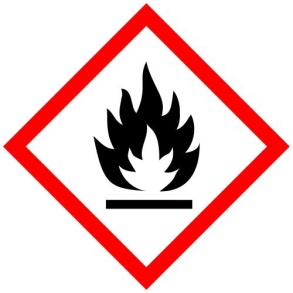                 Flammables      Over 10 gallons                     Large Quantities 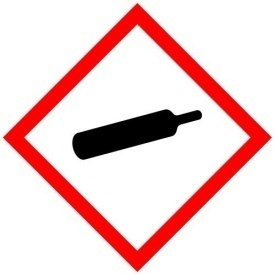            Compressed Gases      Over 400 Liters                   Large Quantities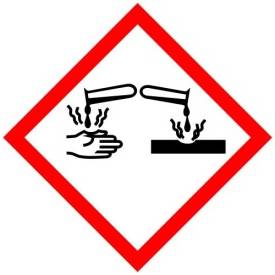                   Corrosive           Over 10 gallons                Large Quantities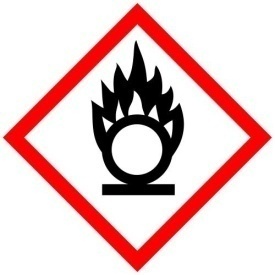                       Oxidizer       Over 10 gallons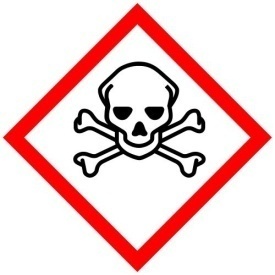              Acute Toxicity      Large Quantities                                                             Over 500 grams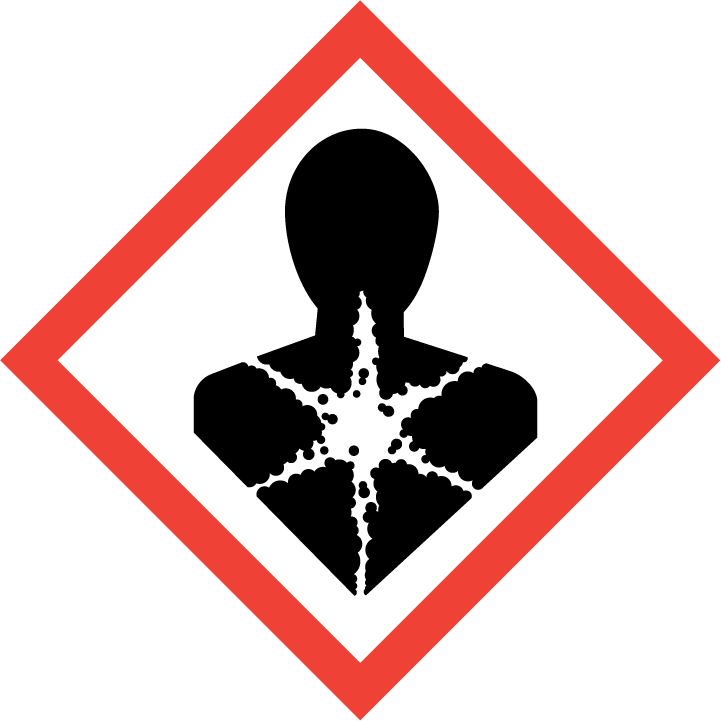                   Carcinogen           Large Quantities        Reproductive Hazard    Over 500 grams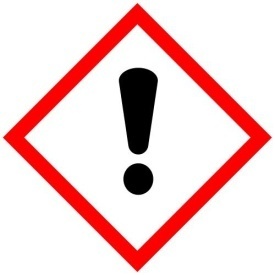                     Irritant             Large Quantities                  Sensitizer          Over 5 Kilograms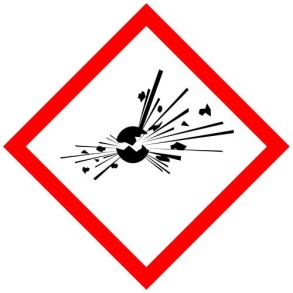                       Explosive    Large Quantities                                          Over 1 KilogramsCONTACTNAMEDEPARTMENT/OFFICE ROOMPHONELab Principal InvestigatorTAMUG Safety Officer